Huis ten Bosch Seniors’ Committee 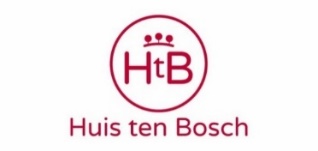 Application and Consent FormAll applications must be submitted by Sunday, the 18th of September at 23:59 via email, to Punaje Kuvare at 25050885@sun.ac.zaFull name:Student number:Room number:Course and year of study in 2023:Involvement in Huis ten Bosch:Any additional information:Motivation for applying:Duties:This committee represents the Seniors in Huis ten Bosch. It is a combination of second-year residents and above. All current who are staying in Huis ten Bosch in 2023 qualify to apply.The committee is responsible for planning events such as Stay-In-Weekends, assisting with events in Connect 2023 and possibly HtBall. This committee is responsible for ensuring the well-being of senior residents in a manner which is fair and reasonable to the Seniors and members of the Senior’s Committee. The committee is also responsible for welcoming senior residents who have not stayed in Huis ten Bosch since the beginning of their first year. Further potential responsibilities could include (but are not limited to) fundraisers throughout the year and organising inter-res socials. You will also be expected to be involved in some other selected events and projects, for example, Open Day. The Seniors Committee moves in before the beginning of the academic year. This time is used for Connect preparation, the Connect (Vensters) stall, helping with section décor as well as socialising in-house and with other residences. The Seniors Committee will be expected to attend a short leadership course sometime during their term.Consent Form:I, __________________________________ (full name), ___________________________ (student number), acknowledge that if I am successful with this application, I will serve Huis ten Bosch to the best of my ability. I acknowledge that this is a servant-leadership position and that I am a representative of Huis ten Bosch. Thus, I will endeavour to uphold the reputation and values of Huis ten Bosch. Additionally, I acknowledge that I must comply with all applicable University as well as Huis ten Bosch’s House Rules and Regulations. My term will run from my election until a new committee is elected in the following year.If I consistently do not perform my duties to my best ability, I understand that I may not receive all the roompoints allocated to the Senior’s Committee. By signing below, I acknowledge that I have read, and consent to, this form in full. ____________________________ (Signature)	___________________________ (date)